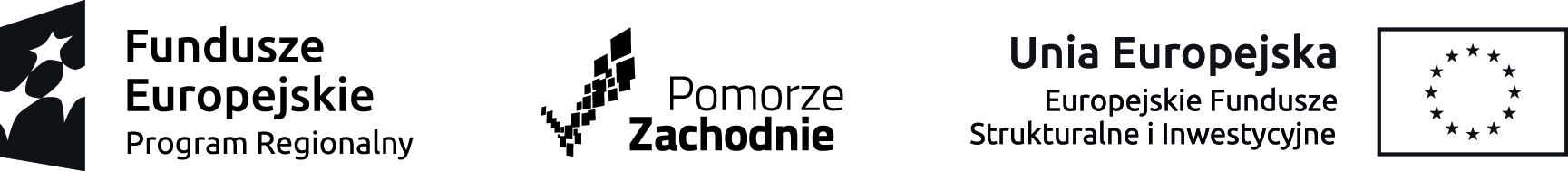 OŚWIADCZENIE CZŁONKA KOMISJI OCENY PROJEKTÓW O RZETELNOŚCI, BEZSTRONNOŚCI I POUFNOŚCINr konkursu/naboru: Działanie: Imię i nazwisko: POUCZENIE: Oświadczenie w zakresie pkt. 5  jest składane przez eksperta pod rygorem odpowiedzialności karnej za składanie fałszywych zeznań, zgodnie z art. 49 ust. 8 ustawy z dnia 11 lipca 2014 r. o zasadach realizacji programów w zakresie polityki spójności finansowanych 
w perspektywie finansowej 2014–2020 (Dz. U. z 2016 r., poz. 217 – j. t. ze zm.)* w zw. z art. 233 § 6 ustawy z dnia 6 czerwca 1997 r. Kodeks karny (Dz. U. z 2016 r., poz. 1137- j. t. ze zm.) **.	Niniejszym oświadczam, że:zapoznałem/am się z listą projektów podlegających ocenie w ramach konkursu/naboru, którego dotyczy niniejsze oświadczenie, stanowiącą załącznik nr 1 do niniejszego oświadczenia;posiadam wiedzę oraz wymagane uprawnienia (jeśli dotyczy) w dziedzinie objętej Regionalnym Programem Operacyjnym Województwa Zachodniopomorskiego 2014-2020, w ramach której przystępuję do oceny;posiadam wiedzę w zakresie celów i sposobu realizacji Regionalnego Programu Operacyjnego Województwa Zachodniopomorskiego 2014-2020, a w szczególności oświadczam, że:zapoznałem/am  się  z Regulaminem  Komisji Oceny  Projektów i zobowiązuję się do jego stosowania;zapoznałem/am się z Regulaminem konkursu/naboru;zapoznałem/am się z dostępnymi   do   dnia   dzisiejszego   informacjami dotyczącymi oceny 
i wyboru projektów w ramach Regionalnego Programu Operacyjnego Województwa Zachodniopomorskiego 2014-2020;zobowiązuję się, że będę wypełniać moje obowiązki w sposób uczciwy i sprawiedliwy, zgodnie 
z posiadaną wiedzą;nie zachodzi żadna z okoliczności określonych w art. 24 § 1 i 2 ustawy z dnia 14 czerwca 1960 r.  Kodeks postępowania administracyjnego (Dz. U. z 2017 r., poz. 1257)***, które stosownie do art. 49 ust. 8 ustawy z dnia 11 lipca 2014 r. o zasadach realizacji programów w zakresie polityki spójności finansowanych w perspektywie finansowej 2014–2020 skutkują wyłączeniem mnie 
z udziału w wyborze projektów, tj.:nie brałem/am udziału w przygotowaniu wniosków będących przedmiotem oceny;nie jestem wnioskodawcą ani nie pozostaję z wnioskodawcą lub wnioskodawcami w takim stosunku prawnym lub faktycznym, że wynik oceny może mieć wpływ na moje prawa 
i obowiązki;nie pozostaję w związku małżeńskim, w stosunku pokrewieństwa ani powinowactwa do drugiego stopnia z wnioskodawcą lub wnioskodawcami lub członkami organów zarządzających lub organów nadzorczych wnioskodawcy lub wnioskodawców;nie jestem związany z wnioskodawcą lub wnioskodawcami z tytułu przysposobienia, kurateli ani opieki;nie jestem przedstawicielem wnioskodawcy lub wnioskodawców ubiegających się o dofinansowanie ani nie pozostaję w związku małżeńskim, w stosunku pokrewieństwa ani powinowactwa do drugiego stopnia z przedstawicielem wnioskodawcy ani nie jestem związany/a z przedstawicielem wnioskodawcy lub wnioskodawców z tytułu przysposobienia, kurateli ani opieki;nie pozostaję z wnioskodawcą lub wnioskodawcami w stosunku podrzędności służbowej;jestem świadomy/a, że przesłanki wymienione w lit. c-e dotyczą także sytuacji, gdy ustało małżeństwo, kuratela, przysposobienie lub opieka.w przypadku istnienia lub powzięcia informacji o istnieniu innej okoliczności mogącej budzić wątpliwości co do mojej bezstronności w odniesieniu do wniosków podlegających ocenie, zobowiązuję się do niezwłocznego jej zgłoszenia na piśmie oraz wyłączenia się 
z dalszego uczestnictwa w procesie oceny do czasu podjęcia przez Instytucję Zarządzającą RPO WZ decyzji odnośnie możliwości jej kontynuowania;nie będę zatrzymywać kopii jakichkolwiek pisemnych lub elektronicznych informacji związanych 
z projektami ocenianymi w ramach Regionalnego Programu Operacyjnego Województwa Zachodniopomorskiego 2014-2020;zobowiązuję się do zachowania w tajemnicy i zaufaniu wszystkich informacji i dokumentów ujawnionych mi lub wytworzonych przeze mnie, lub przygotowanych przeze mnie w trakcie lub jako rezultat oceny i oświadczam, że będą one użyte tylko dla celów niniejszej oceny i nie mogą być ujawnione osobom trzecim. ………………………………….	………………………………….	data i miejscowość			        podpisZałączniki:Lista projektów podlegających ocenie w ramach konkursu/naboru.*  Ustawa z dnia 11 lipca 2014 r. o zasadach realizacji programów w zakresie polityki spójności finansowanych w perspektywie finansowej 2014–2020 (Dz. U. z 2016 r., poz. 217 – j. t. ze zm.)Art. 49. 1. Właściwa instytucja może wyznaczyć ekspertów do udziału w wyborze projektów do dofinansowania.2. Właściwa instytucja określa rolę eksperta w wyborze projektów do dofinansowania.3. Właściwa instytucja wyznacza eksperta spośród kandydatów na ekspertów, którzy:1) korzystają z pełni praw publicznych;2) mają pełną zdolność do czynności prawnych;3) nie zostali skazani prawomocnym wyrokiem za przestępstwo umyślne lub za umyślne przestępstwo skarbowe;4) posiadają wiedzę, umiejętności, doświadczenie lub wymagane uprawnienia w dziedzinie objętej programem operacyjnym, w ramach której jest dokonywany wybór projektu;5) posiadają wiedzę w zakresie celów i sposobu realizacji danego programu operacyjnego.4. Kandydat na eksperta składa oświadczenie o spełnianiu przesłanek, o których mowa w ust. 3 pkt 1–3. Oświadczenie jest składane pod rygorem odpowiedzialności karnej za składanie fałszywych zeznań, o czym należy składającego pouczyć przed złożeniem oświadczenia.5. Kandydat na eksperta informuje niezwłocznie właściwą instytucję o wszelkich okolicznościach, które powodują zaprzestanie spełniania przesłanek, o których mowa w ust. 3 pkt 1–3.6. Właściwa instytucja zawiera z kandydatem na eksperta umowę dotyczącą udziału w wyborze projektów.7. Do eksperta stosuje się odpowiednio przepisy art. 24 § 1 i 2 ustawy z dnia 14 czerwca 1960 r. – Kodeks postępowania administracyjnego.8. Ekspert składa właściwej instytucji oświadczenie, że nie zachodzi żadna z okoliczności powodujących wyłączenie go z udziału w wyborze projektów, ustalonych zgodnie z ust. 7. Oświadczenie jest składane pod rygorem odpowiedzialności karnej za składanie fałszywych zeznań, o czym należy pouczyć składającego przed złożeniem oświadczenia.9. Jeżeli zostanie uprawdopodobnione istnienie innych okoliczności niż ustalone zgodnie z ust. 7, które mogą wywołać wątpliwości co do bezstronności eksperta, właściwa instytucja wyłącza eksperta z udziału w wyborze projektów albo je ujawnia.10. Właściwa instytucja prowadzi wykaz kandydatów na ekspertów, który jest zamieszczany na jej stronie internetowej.11. Wykaz, o którym mowa w ust. 10, zawiera:1) imię i nazwisko kandydata na eksperta;2) adres poczty elektronicznej kandydata na eksperta; 3) wskazanie dziedziny objętej danym programem operacyjnym, w której kandydat na eksperta posiada wiedzę, umiejętności, doświadczenie lub wymagane uprawnienia.** Ustawa z dnia 6 czerwca 1997 r. – Kodeks karny (Dz. U. z 2016 r., poz. 1137 – j. t. ze zm.)Art. 233. § 1. Kto, składając zeznanie mające służyć za dowód w postępowaniu sądowym lub w innym postępowaniu prowadzonym na podstawie ustawy, zeznaje nieprawdę lub zataja prawdę, podlega karze pozbawienia wolności do lat 3.§ 2. Warunkiem odpowiedzialności jest, aby przyjmujący zeznanie, działając w zakresie swoich uprawnień, uprzedził zeznającego o odpowiedzialności karnej za fałszywe zeznanie lub odebrał od niego przyrzeczenie.§ 3. Nie podlega karze, kto, nie wiedząc o prawie odmowy zeznania lub odpowiedzi na pytania, składa fałszywe zeznanie z obawy przed odpowiedzialnością karną grożącą jemu samemu lub jego najbliższym.§ 4. Kto, jako biegły, rzeczoznawca lub tłumacz, przedstawia fałszywą opinię lub tłumaczenie mające służyć za dowód w postępowaniu określonym w § 1, podlega karze pozbawienia wolności do lat 3.§ 5. Sąd może zastosować nadzwyczajne złagodzenie kary, a nawet odstąpić od jej wymierzenia, jeżeli:1) fałszywe zeznanie, opinia lub tłumaczenie dotyczy okoliczności nie mogących mieć wpływu na rozstrzygnięcie sprawy,2) sprawca dobrowolnie sprostuje fałszywe zeznanie, opinię lub tłumaczenie, zanim nastąpi, chociażby nieprawomocne, rozstrzygnięcie sprawy.§ 6. Przepisy § 1–3 oraz 5 stosuje się odpowiednio do osoby, która składa fałszywe oświadczenie, jeżeli przepis ustawy przewiduje możliwość odebrania oświadczenia pod rygorem odpowiedzialności karnej.*** Ustawa z dnia 14 czerwca 1960 r.  Kodeks postępowania administracyjnego (Dz. U. z 2017 r., poz. 1257)Art. 24. § 1. Pracownik organu administracji publicznej podlega wyłączeniu od udziału w postępowaniu w sprawie:1) w której jest stroną albo pozostaje z jedną ze stron w takim stosunku prawnym, że wynik sprawy może mieć wpływ na jego prawa lub obowiązki;2) swego małżonka oraz krewnych i powinowatych do drugiego stopnia;3) osoby związanej z nim z tytułu przysposobienia, opieki lub kurateli;4) w której był świadkiem lub biegłym albo był lub jest przedstawicielem jednej ze stron, albo w której przedstawicielem strony jest jedna z osób wymienionych w pkt 2 i 3;5) w której brał udział w wydaniu zaskarżonej decyzji;6) z powodu której wszczęto przeciw niemu dochodzenie służbowe, postępowanie dyscyplinarne lub karne;7) w której jedną ze stron jest osoba pozostająca wobec niego w stosunku nadrzędności służbowej.§ 2. Powody wyłączenia pracownika od udziału w postępowaniu trwają także po ustaniu małżeństwa (§ 1 pkt 2), przysposobienia, opieki lub kurateli (§ 1 pkt 3).§ 3. Bezpośredni przełożony pracownika jest obowiązany na jego żądanie lub na żądanie strony albo z urzędu wyłączyć go od udziału w postępowaniu, jeżeli zostanie uprawdopodobnione istnienie okoliczności niewymienionych w § 1, które mogą wywołać wątpliwość co do bezstronności pracownika.§ 4. Wyłączony pracownik powinien podejmować tylko czynności niecierpiące zwłoki ze względu na interes społeczny lub ważny interes stron.